SMLOUVA O DÍLOčíslo smlouvy objednatele: 06EU-004124                           číslo smlouvy zhotovitele: 14/2019Tato Smlouva o dílo byla sepsána mezi následujícími smluvními stranami:Ředitelství silnic a dálnic ČR       se sídlem:IČO, DIČ:bankovní spojení:zastoupeno:kontaktní osoba ve věcech smluvních:kontaktní osoba ve věcech technických:(dále jen „objednatel”) a název:se sídlem:IČO, DIČ: bankovní spojení:zastoupen:kontaktní osoba ve věcech smluvních:kontaktní osoba ve věcech technických:Na Pankráci 546/56, 140 00 Praha 4 65993390, CZ65993390ČNB, č. ú. 20001-15937031/0710Ing. Jan Kroupa, FEng., generální ředitel Ing. Zdeněk Kuťák, pověřený řízením Správy PlzeňMichal SyřínekLuboš FilipChotíkov 32264878899, CZ530829023                             KB Plzeň 4826900257/01 OOLuboš FilipLuboš Filip Luboš Filip(dále jen „dodavatel” nebo „zhotovitel””)(dále společně jen „smluvní strany”, jednotlivě jako „smluvní strana”)Protože si objednatel přeje, aby stavba Mostv - nátěrv záchytných bezpečnostních zařízení 2019, Evidenční číslo (ISPROFIN/ISPROFOND) 500 111 0007.44857 byla realizována dodavatelem/zhotovitelem a přijal dodavatelovu/zhotovitelovu nabídku na provedení a dokončení této stavby a na odstranění všech vad na ní za cenu ve výši 3 280 635,50 Kč bez DPH, kalkulovanou takto:kterážto cena byla spočtena na základě závazných položkových cen dle oceněného soupisu prací (výkazu výměr), dohodli se objednatel a dodavatel/zhotovitel takto:V této Smlouvě o dílo budou mít slova a výrazy stejný význam, jaký je jim připisován zadávacími podmínkami veřejné zakázky na stavební práce s názvem Mosty - nátěry záchytných bezpečnostních zařízení 2019, číslo veřejné zakázky 06EU-004124.Potvrzujeme, že následující dokumenty tvoří součást obsahu Smlouvy:Smlouva o díloDopis o přijetí nabídky (Oznámení o výběru dodavatele) IPříloha a Oceněný soupis prací - výkaz výměrSmluvní podmínky pro stavby menšího rozsahu — Obecné podmínky2Smluvní podmínky pro stavby menšího rozsahu — Zvláštní podmínky3Technická specifikace4Výkresy5 - nepoužije se.Formuláře a ostatní dokumenty, které zahrnují:Smlouva o zpracování osobních údajů (vzor)Vzhledem k platbám, které má objednatel uhradit dodavateli/zhotoviteli tak, jak je zde uvedeno, se dodavatel/zhotovitel tímto zavazuje objednateli, že provede a dokončí stavbu a odstraní na ní všechny vady v souladu s ustanoveními Smlouvy.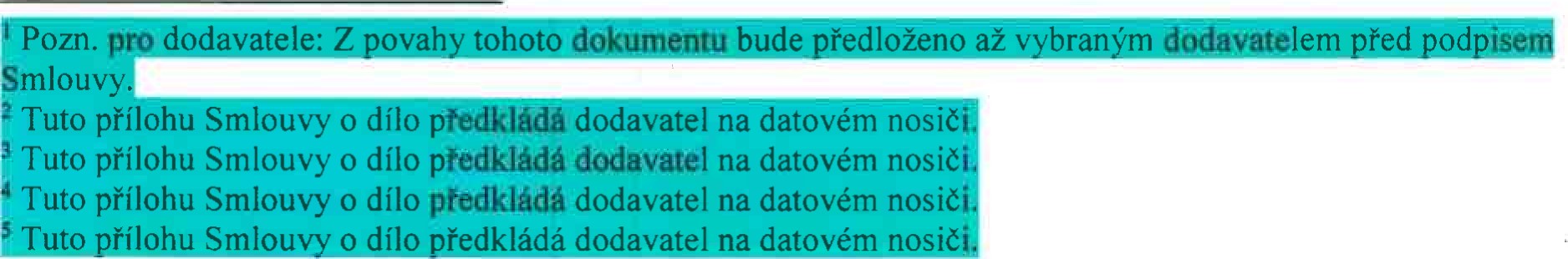 Objednatel se tímto zavazuje zaplatit dodavateli/zhotoviteli vzhledem k provedení a dokončení stavby a odstranění vad na ní cenu díla v době a způsobem předepsaným ve Smlouvě.Dodavatel/zhotovitel tímto poskytuje souhlas s jejím uveřejněním v registru smluv zřízeným zákonem č. 340/2015 Sb., o zvláštních podmínkách účinnosti některých smluv, uveřejňování těchto smluv a o registru smluv, ve znění pozdějších předpisů (dále jako „zákon o registru smluv”), přičemž bere na vědomí, že uveřejnění Smlouvy v registru smluv zajistí objednatel. Do registru smluv bude vložen elektronický obraz textového obsahu Smlouvy v otevřeném a strojově čitelném formátu a rovněž metadata Smlouvy.Dodavatel/zhotovitel bere na vědomí a výslovně souhlasí, že Smlouva bude uveřejněna v registru smluv bez ohledu na skutečnost, zda spadá pod některou z výjimek z povinnosti uveřejnění stanovenou v zákoně o registru smluv. V rámci Smlouvy nebudou uveřejněny informace stanovené v § 3 odst. 1 zákona o registru smluv námi označené před podpisem Smlouvy.Případné spory mezi smluvními stranami projedná a rozhodne příslušný obecný soud České republiky v souladu s obecně závaznými předpisy České republiky.Pokud se na jakoukoliv část plnění poskytovanou dodavatelem/zhotovitelem vztahuje GDPR (Nařízení Evropského parlamentu a Rady (EU) č. 2016/679 ze dne 27. dubna 2016 0 ochraně fyzických osob v souvislosti se zpracováním osobních údajů a o volném pohybu těchto údajů a o zrušení směrnice 95/46/ES (obecné nařízení o ochraně osobních údajů)), je dodavatel/zhotovitel povinen zajistit plnění svých povinností v GDPR stanovených. V případě, kdy bude dodavatel/zhotovitel v kterémkoliv okamžiku plnění svých smluvních povinností zpracovatelem osobních údajů poskytnutých objednatelem nebo získaných pro objednatele, je povinen na tuto skutečnost objednatele upozornit a bezodkladně (vždy však před zahájením zpracování osobních údajů) s ním uzavřít Smlouvu o zpracování osobních údajů, která tvoří součást této Smlouvy. Smlouvu dle předcházející věty je dále dodavatel/zhotovitel s objednatelem povinen uzavřít vždy, když jej k tomu objednatel písemně vyzve.Tato Smlouva o dílo je vyhotovena v čtyřech stejnopisech, z nichž dva obdrží objednatel a dva obdrží dodavatel/zhotovitel.Smlouva nabývá účinnosti uveřejněním v registru smluv.Na důkaz toho smluvní strany uzavírají tuto Smlouvu o dílo, která vstupuje v platnost podpisem obou smluvních stran.Datum: 26.3.2019						Datum: 25.3.2019             ŘEDITELSTVÍ SILNIC A DÁLNIC ČR	č.j.: 1407/2019/Mř	Vyřizuje: Maříková, EvaROZHODNUTÍ A OZNÁMENÍ O VÝBĚRU DODAVATELEŘeditelství silnic a dálnic ČR, se sídlem Na Pankráci 546/56, 140 00 Praha 4, IČO: 65993390, jakožto zadavatel veřejné zakázky malého rozsahu s názvem „Mosty - nátěry záchytných bezpečnostních zařízení 2019”, interní číslo zakázky 06EU-004124, evidenční číslo (ISPROFIN/ISPROFOND): 500 Ill 0007, na základě výzvy k podání nabídky rozhodl o výběru nabídky dodavateleLuboš Filip                       se sídlem: Chotíkov 322                                IČO: 64878899Odůvodnění:Vybraný dodavatel splnil všechny požadavky zadavatele vymezené ve výzvě k podání nabídky a předložil nabídku s nejnižší nabídkovou cenou v Kč bez DPH.V Plzni dne 21-03-2019Ředitelství silnic a dálnic ČRIng. Zdeněk Kuťák pověřený řízením Správy PlzeňAKCE: MOSTY - NÁTĚRY ZÁCHYTNÝCH BEZPEČNOSTNÍCH ZAŘÍZENÍ 2019ROZPIS CENYŘEDITELSTVÍ SILNIC A DÁLNIC ČRPŘÍLOHA Č. 1PŘÍLOHA		PŘÍLOHAPozn. pro dodavatele: S výjimkou položek, u nichž byly vloženy požadavky objednatele, musejí být následující údaje vyplněny před podáním nabídky. Text v této závorce bude vypuštěn.Název stavby: Mosty - nátěry záchytných bezpečnostních zařízení 2019Následující tabulka odkazuje na Smluvní podmínky pro stavby menšího rozsahu — Obecné podmínky ve znění Smluvních podmínek pro stavby menšího rozsahu — Zvláštní podmínky (dále jen „Smluvní podmínky”).PŘÍLOHA- POSTUP PŘI VARIACÍCH -Tento dokument, jako součást Přílohy, závazně doplňuje obecný postup Stran při Variacích, tj. změnách Díla nařízených nebo schválených jako Variace podle Článku 10 Smluvních podmínek; v návaznosti na obecnou právní úpravu definovanou zákonem č. 134/2016 Sb., o zadávání veřejných zakázek, ve znění pozdějších předpisů a v návaznosti na vnitro-organizační předpisy Objednatele.Pro účely administrace se Variací rozumí Změna, tj. jakákoli změna Díla sjednaného na základě původního zadávacího řízení veřejné zakázky. Variací není měření skutečně provedeného množství plnění nebo Smluvní kompenzační nárok (Claim).V případě, že Variace zahrnuje změnu množství nebo kvality plnění, budou parametry změny závazku definovány ve Změnovém listu, potvrzeném (podepsaném) Stranami.Pokud vznese Objednatel na Zhotovitele požadavek na předložení návrhu variace s uvedením přiměřené lhůty, ve které má být návrh předložen, předloží Zhotovitel návrh variace Objednateli ve formě Změnového listu včetně příloh (vzory jsou součástí Smlouvy) a dalších dokladů nezbytných pro řádné zdůvodnění, popis, dokladování a ocenění Variace. 1 Předložený návrh Objednatel se Zhotovitelem projedná a výsledky jednání zaznamená do Zápisu o projednání ocenění soupisu prací a ceny stavebního objektu/provozního souboru, kterého se Variace týká.Objednatel vydá Zhotoviteli pokyn k provedení Variace v rozsahu dle Změnového listu neprodleně po potvrzení (podpisu) Změnového listu. Objednatel nemůže Zhotoviteli pokyn k provedení Variace před potvrzením (podpisem) Změnového listu vydat s výjimkou uvedenou v bodě (7).Objednatel může vydat pokyn k provedení Variace před potvrzením (podpisem) Změnového listu v případě, kdy by byl zásadně narušen postup prací a v důsledku toho by hrozilo přerušení prací, anebo vznik škody. Zásadním narušením postupu prací dle předchozí věty není prodlení Zhotovitele s předložením návrhu variace dle Pod-článku 10.5 Smluvních podmínek.Jiné výjimky nad rámec předchozích ustanovení může z důvodů hodných zvláštního zřetele schválit oprávněná osoba objednatele.Do doby potvrzení (podpisu) Změnového listu nemohou být práce obsažené v tomto Změnovém listu zahrnuty do Vyúčtování (fakturace). Pokud Vyúčtování (fakturace) bude takové práce obsahovat, nebude Objednatel k Vyúčtování (fakturaci) přihlížet a Vyúčtování (fakturu) vrátí Zhotoviteli k přepracování.Název stavby Přijatá smluvní částka bez DPH v KčDPH v KčPřijatá smluvní částka včetně DPH v Kč(a)(b) DPH z částky(a)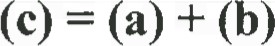 Mosty - nátěry záchytných bezpečnostních zařízení 20193 280 635,50688 933,463 969 568,96most ev.č.Cena bez DPHCena vč. DPH119-011220-033B322-023427-059527-060627-068727-069827-075..1,..2927-078D.21027-0821127-0961227-1011327-1031427-1051527-1091627-110Cena bez DPH3 280 635,50DPH    688 933,46Cena vč. DPH3 969 568,96Název Pod-článkuSmluvních podmínekČíslo Podčlánku Smluvních podmínekÚdajeNázev a adresa ObjednateleŘSD ČR, správa Plzeň, Hřímalého 37, 301 OO PlzeňNázev a adresa Zhotovitele1.1.5Luboš Filip, Chotíkov 322, Chotíkov 33017Doba pro dokončení1.1.931.10.2019Doba pro uvedení do provozu1.1.22Nepoužije se.Sekce1.1.26Nepoužije se.Hierarchie smluvních dokumentů1.3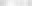 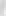 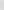 Smlouva o díloPřílohaZvláštní podmínkyObecné podmínkyTechnická specifikaceVýkresyNabídková projektová dokumentace ZhotoviteleVýkaz výměrPrávo1.4Právo České republikyKomunikace1.5ČeštinaPoskytnutí staveniště2.1Od Data zahájení prací oznámeného dle Pod-článku 1.1.7Pověřená osoba3.1Ing. Zdeněk KuťákZástupce objednatele3.2Lucie PaurováJmenovaní podzhotovitelé4.3Nepoužije se.Zajištění splnění smlouvy4.4Nepoužije se.Záruka za odstranění vad4.6.Nepoužije se.Projektová dokumentace Zhotovitele5.1Nepoužije se.Harmonogram7.2Nepoužije se.Postupné závazné milníky7.5Nepoužije se.Název Pod-článkuSmluvních podmínekNázev Pod-článkuSmluvních podmínekČíslo Podčlánku Smluvních podmínekČíslo Podčlánku Smluvních podmínekÚdajeÚdajeOdstranění vadOdstranění vad9.19.1Záruční doba stanovená Objednatelem činí 24 měsíců.Záruční doba stanovená Objednatelem činí 24 měsíců.Oprávnění k VariaciOprávnění k Variaci10.110.1Postup při Variacích je součástí této PřílohyPostup při Variacích je součástí této PřílohyPrůběžné platbyPrůběžné platby11.311.3a) je v prodlení s udržováním v platnosti bankovní záruky podle Pod-článku 4.4 (Zajištění splnění smlouvy)10 % průběžné platbya) je v prodlení s udržováním v platnosti bankovní záruky podle Pod-článku 4.4 (Zajištění splnění smlouvy)10 % průběžné platbyPrůběžné platbyPrůběžné platby11.311.3b) přes pokyn Objednatele ke zjednání nápravy neplní povinnosti podle Pod-článku4.8 (Bezpečnost a ochrana zdraví při práci)10 % průběžné platbyb) přes pokyn Objednatele ke zjednání nápravy neplní povinnosti podle Pod-článku4.8 (Bezpečnost a ochrana zdraví při práci)10 % průběžné platbyPrůběžné platbyPrůběžné platby11.311.3c) nepředloží na základě pokynu Objednatele ve stanoveném termínu aktualizovaný Harmonogram podle Podčlánku 7.2 (Harmonogram) 10 % průběžné platbyc) nepředloží na základě pokynu Objednatele ve stanoveném termínu aktualizovaný Harmonogram podle Podčlánku 7.2 (Harmonogram) 10 % průběžné platbyPrůběžné platbyPrůběžné platby11.311.3d) nepředloží nebo neudržuje v platnosti pojistné smlouvy podle Článku 14 (Pojištění)10 % průběžné platbyd) nepředloží nebo neudržuje v platnosti pojistné smlouvy podle Článku 14 (Pojištění)10 % průběžné platbyMěnaMěna11.711.7Koruna českáKoruna českáPovinnost Zhotovitele zaplatit smluvní pokutuPovinnost Zhotovitele zaplatit smluvní pokutu12.5 a)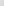 12.5 a)Zhotovitel nedodrží lhůty (a další časová určení) stanovené jemu v rozhodnutí příslušného veřejnoprávního orgánu podle pod-odstavce 4.1.8 Pod-článku 4.1 (Obecné povinnosti)30.000 Kč za každý případ porušeníZhotovitel nedodrží lhůty (a další časová určení) stanovené jemu v rozhodnutí příslušného veřejnoprávního orgánu podle pod-odstavce 4.1.8 Pod-článku 4.1 (Obecné povinnosti)30.000 Kč za každý případ porušení12.5 b)12.5 b)Zhotovitel poruší povinnost podle Podčlánku 4.3 (Subdodávky)8 319 Kč za každý jednotlivý případ porušeníZhotovitel poruší povinnost podle Podčlánku 4.3 (Subdodávky)8 319 Kč za každý jednotlivý případ porušení12.5 c)12.5 c)Zhotovitel nedodrží Dobu pro dokončení podle Článku 7 (Doba pro dokončení)1 663 Kč za každý započatý den prodlení Zhotovitele s dokončením Díla v Době pro dokončeníZhotovitel nedodrží Dobu pro dokončení podle Článku 7 (Doba pro dokončení)1 663 Kč za každý započatý den prodlení Zhotovitele s dokončením Díla v Době pro dokončení12.5 d)12.5 d)Zhotovitel nesplní postupný závazný milník podle Pod-článku 7.5 (Postupné závazné milníky) uvedený v PřílozeZhotovitel nesplní postupný závazný milník podle Pod-článku 7.5 (Postupné závazné milníky) uvedený v PřílozeNázev Pod-článkuSmluvních podmínekNázev Pod-článkuSmluvních podmínekČíslo Podčlánku Smluvních podmínekČíslo Podčlánku Smluvních podmínekÚdajeÚdajeNepoužije se.Nepoužije se.12.5 e)12.5 e)Zhotovitel nedodrží Dobu pro uvedení do provozu podle Pod-článku 7.6 (Předčasné užívání) Nepoužije se.Zhotovitel nedodrží Dobu pro uvedení do provozu podle Pod-článku 7.6 (Předčasné užívání) Nepoužije se.12.5 f)12.5 f)Zhotovitel neodstraní vadu nebo poškození do data oznámeného Objednatelem podle Pod-článku 9.1.332 Kč za každý započatý den prodleníZhotovitel neodstraní vadu nebo poškození do data oznámeného Objednatelem podle Pod-článku 9.1.332 Kč za každý započatý den prodleníMaximální celková výše smluvních pokutMaximální celková výše smluvních pokut12.512.530 % Přijaté smluvní částky bez DPH30 % Přijaté smluvní částky bez DPHVýše pojistného plněníVýše pojistného plnění14.214.2I % z Přijaté smluvní částky bez DPHI % z Přijaté smluvní částky bez DPHRozsah stavebně montážního pojištěníRozsah stavebně montážního pojištění14.2.14.2.- pojištění majetkových škod „proti všem rizikům” (all risks)- pojištění majetkových škod „proti všem rizikům” (all risks)Způsob rozhodování sporůZpůsob rozhodování sporů1515Použije se varianta B: Rozhodování před obecným soudemPoužije se varianta B: Rozhodování před obecným soudem